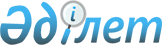 Зеренді ауданында ауылдық елді мекендердің жерлерге бағалау аймақтары шекараларының және жер телімдері үшін төлемақының базалық ставкаларына түзету коэффициенттерін бекіту туралы
					
			Күшін жойған
			
			
		
					Ақмола облысы Зеренді аудандық мәслихатының 2013 жылғы 6 наурыздағы № 12-110 шешімі. Ақмола облысының Әділет департаментінде 2013 жылғы 12 сәуірде № 3703 болып тіркелді. Күші жойылды - Ақмола облысы Зеренді аудандық мәслихатының 2017 жылғы 25 желтоқсандағы № 18-150 шешімімен
      Ескерту. Күші жойылды - Ақмола облысы Зеренді аудандық мәслихатының 25.12.2017 № 18-150 (ресми жарияланған күнінен бастап қолданысқа енгізіледі) шешімімен.

      Ескерту. Шешімнің тақырыбы және барлық мәтіні бойынша "және ауыл шаруашылығына арналған" сөздері алынып тасталды - Ақмола облысы Зеренді аудандық мәслихатының 12.11.2015 № 41-344 (ресми жарияланған күннен бастап қолданысқа енгізіледі) шешімімен.

      Ескерту. Шешімнің тақырыбы және барлық мәтіні бойынша, қосымшасында "салық салу мақсаты үшін" сөздері алынып тасталды - Ақмола облысы Зеренді аудандық мәслихатының 23.12.2016 № 8-65 (ресми жарияланған күннен бастап қолданысқа енгізіледі) шешімімен.

      РҚАО-ның ескертпесі.

      Құжаттың мәтінінде түпнұсқаның пунктуациясы мен орфографиясы сақталған.
      Қазақстан Республикасының 2003 жылғы 20 маусымдағы Жер кодексінің 11 бабына, Қазақстан Республикасының 2001 жылғы 23 қантардағы "Қазақстан Республикасындағы жергілікті мемлекеттік басқару және өзін-өзі басқару туралы" Заңының 6 бабының 1 тармағының 13 тармақшасына сәйкес, Зеренді аудандық мәслихаты ШЕШІМ ЕТТІ:
      Ескерту. Кіріспе жаңа редакцияда - Ақмола облысы Зеренді аудандық мәслихатының 08.07.2016 № 5-35 (ресми жарияланған күннен бастап қолданысқа енгізіледі) шешімімен.


      1. Зеренді ауданында ауылдық елді мекендердің жерлерге бағалау аймақтары шекараларының және жер телімдері үшін төлемақының базалық ставкаларына түзету коэффициенттері қосымшаға сәйкес бекітілсін.
      Ескерту. 1-тармаққа өзгеріс енгізілді - Ақмола облысы Зеренді аудандық мәслихатының 12.11.2015 № 41-344 (ресми жарияланған күннен бастап қолданысқа енгізіледі) шешімімен.


      2. Осы шешімнің орындалуын бақылау Зеренді аудандық мәслихатының бюджет және экономикалық даму жөніндегі тұрақты комиссиясына жүктелсін.
      3. Осы шешім Ақмола облысының Әділет департаментінде мемлекеттік тіркелген күннен бастап күшіне енеді және ресми түрде жарияланған күннен бастап қолданысқа енгізіледі.
      "КЕЛІСІЛДІ" Зеренді ауданында ауылдық елді мекендердің жерлеріне бағалау аймақтары шекараларының және жер телімдері үшін төлемақының базалық ставкаларына түзету коэффициенттерінің
СХЕМАСЫ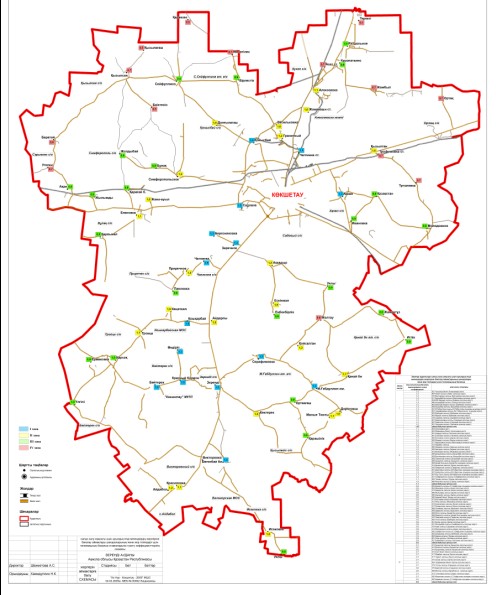  Зеренді ауданында ауыл шаруашылығына арналған жерлерге бағалау аймақтары шекараларының және жер телімдері үшін төлемақының базалық ставкаларына түзету коэффициенттерінің СХЕМАСЫ
      Ескерту. 2-қосымша алынып тасталды - Ақмола облысы Зеренді аудандық мәслихатының 12.11.2015 № 41-344 (ресми жарияланған күннен бастап қолданысқа енгізіледі) шешімімен.
					© 2012. Қазақстан Республикасы Әділет министрлігінің «Қазақстан Республикасының Заңнама және құқықтық ақпарат институты» ШЖҚ РМК
				
      Сессия төрайымы

С.Билялова

      Аудандық мәслихаттың
хатшысы

Қ.Ауғалиев

      Зеренді ауданының әкімі

Е.Маржықпаев

      Зеренді ауданы бойынша
Салық басқармасының
бастығы

Д.Нұрахов
Зеренді аудандық мәслихатының
2013 жылғы 6 наурыздағы
№ 12-110 шешіміне
1 қосымша
Зеренді ауданында салық салу мақсаты үшін ауылдық елді мекендердің жерлеріне бағалау аймақтарының шекаралары және жер телімдері үшін төлемақының базалық ставкаларына түзету коэффициенттері
Зеренді ауданында салық салу мақсаты үшін ауылдық елді мекендердің жерлеріне бағалау аймақтарының шекаралары және жер телімдері үшін төлемақының базалық ставкаларына түзету коэффициенттері
Зеренді ауданында салық салу мақсаты үшін ауылдық елді мекендердің жерлеріне бағалау аймақтарының шекаралары және жер телімдері үшін төлемақының базалық ставкаларына түзету коэффициенттері
аймақ нөмірі
жер салығының базалық мөлшерлеріне түзету коэффициенті
елді мекен атаулары
I
1,5
001 Чаглинка бекеті (Алексеевка кенті)
I
1,3
004 Ақкөл селосы (Ақкөл селолық округі)
I
1,5
010 Викторовка селосы (Викторовка селолық округі)
I
1,4
011 Бөгенбай би селосы (Викторовка селолық округі)
I
1,5
004-006 Зеренді селосы (Зеренді селолық округі)
I
1,4
006 Қошқарбай селосы (Троицк селолық округі)
I
1,5
003 Красный Кордон селосы (Бәйтерек селолық округі)
I
1,4
008 Қонысбай селосы (Қонысбай селолық округі)
I
1,3
007 М.Ғабдуллин ауылы (М.Ғабдуллин атындағы ауылдық округі)
I
1,5
007 Серафимовка селосы (М.Ғабдуллин атындағы ауылдық округі)
I
1,5
003 Бәйтерек селосы (Бәйтерек селолық округі)
I
1,3
003 Өндіріс селосы (Бәйтерек селолық округі)
I
1,5
018 Садовое селосы (Садовый селолық округі)
I
1,3
007 Березняковка селосы (Садовый селолық округі)
I
1,3
007 Заречное селосы (Садовый селолық округі)
I
1,5
001 Чаглинка селосы (Чаглинка селолық округі)
I
1,42
аймақ бойынша орташа мән
II
1,1
004 Алексеевка кенті
II
1,0
002 Жаманащы бекеті (Алексеевка кенті)
II
1,2
001 Ақадыр селосы (Чаглинка селолық округі)
II
1,0
001 Ескенжал селосы (Чаглинка селолық округі)
II
1,1
005 Еленовка селосы (Бұлақ селолық округі)
II
1,0
006 Жаңаауыл селосы (Бұлақ селолық округі)
II
1,1
011 Красиловка селосы (Викторовка селолық округі)
II
1,2
012 Айдабол селосы
II
1,2
006 Айдарлы селосы (Зеренді селолық округі)
II
1,2
009 Көктерек селосы (Зеренді селолық округі)
II
1,0
013 Исаковка селосы (Исаковка селолық округі)
II
1,0
008 Доңғылағаш селосы (Қонысбай селолық округі)
II
1,0
008 Васильковка селосы (Қонысбай селолық округі)
II
1,2
008 Гранитный селосы (Қонысбай селолық округі)
II
1,1
009 Қызылегіс селосы (Қызылегіс селолық округі)
II
1,1
008 Қанай би ауылы (Қанай би атындағы селолық округі)
II
1,0
014 Қызылтаң селосы (Ортақ селолық округі)
II
1,2
016 Приречное селосы (Приречен селолық округі)
II
1,0
007 Дороговка селосы (М.Ғабдуллин атындағы ауылдық округі)
II
1,2
007 Қойсалған селосы (М.Ғабдуллин атындағы ауылдық округі)
II
1,1
007 Кіші Түкті селосы (М.Ғабдуллин атындағы ауылдық округі)
II
1,2
021 Симферополь селосы (Симферополь селолық округі)
II
1,1
002 Троицк селосы (Троицк селолық округі)
II
1,0
006 Кеңөткел селосы (Троицк селолық округі)
II
1
аймақ бойынша орташа мән
III
0,9
003 Бірлестік селосы (С.Сейфуллин атындағы селолық округі)
III
0,9
004 Ивановка селосы (Ақкөл селолық округі)
III
0,9
014 Қазақстан селосы (Ақкөл селолық округі)
III
0,8
006 Жылымды селосы (Бұлақ селолық округі)
III
0,8
006 Қарлыкөл селосы (Бұлақ селолық округі)
III
0,9
006 Қарағай бекеті (Бұлақ селолық округі)
III
1,0
013 Қостомар селосы (Исаковка селолық округі)
III
0,8
013 Ұялы селосы (Исаковка селолық округі)
III
0,9
012 Куропаткино селосы (Күсеп селолық округі)
III
1,0
017 Раздольное селосы (Күсеп селолық округі)
III
0,9
009 Ортаағаш селосы (Қызылегіс селолық округі)
III
0,8
009 Қарашілік селосы (Қызылегіс селолық округі)
III
0,9
008 Игілік селосы (Қанай би селолық округі)
III
0,8
008 Жамантұз селосы (Қанай би атындағы селолық округі)
III
0,9
016 Павловка селосы (Приречен селолық округі)
III
1,0
003 Үлгілі селосы (Бәйтерек селолық округі)
III
0,8
021 Бұлақ селосы (Бұлақ селолық округі)
III
0,8
021 Жолдыбай селосы (Симферополь селолық округі)
III
0,9
019 Ақан селосы (Сарыөзек селолық округі)
III
0,8
014 Молодежное селосы (Ақкөл селолық округі)
III
0,8
020 Сейфуллин селосы (С.Сейфуллин атындағы селолық округі)
III
0,9
002 Ермаковка селосы (Бәйтерек селолық округі)
III
1,0
002 Қарсақ селосы (Троицк селолық округі)
III
0,9
001 Ұялы селосы (Чаглинка селолық округі)
III
0,9
001 Еңбекбірлік селосы (Чаглинка селолық округі)
III
0,9
аймақ бойынша орташа мән
IV
0,7
013 Қызылсая селосы (Қызылсая селолық округі)
IV
0,5
013 Биіктесін селосы (Қызылсая селолық округі)
IV
0,5
013 Қызылағаш селосы (Қызылсая селолық округі)
IV
0,7
012 Азат бекеті (Күсеп селолық округі)
IV
0,7
017 Жамбыл селосы (Күсеп селолық округі)
IV
0,7
017 Теректі селосы (Күсеп селолық округі)
IV
0,7
015 Ортақ селосы (Ортақ селолық округі)
IV
0,7
004 Трофимовка бекеті (Ортақ селолық округі)
IV
0,7
019 Уголки селосы (Сарыөзек селолық округі)
IV
0,6
019 Баратай селосы (Сарыөзек селолық округі)
IV
0,6
008 Желтау селосы (Қанай би ат. селолық округі)
IV
0,7
014 Туполевка селосы (Ақкөл селолық округі)
IV
0,7
020 Жаңатілек селосы (С.Сейфуллин атындағы селолық округі)
IV
0,5
020 Қараөзек селосы (С.Сейфуллин атындағы селолық округі)
IV
0,6
аймақ бойынша орташа мәнЗеренді аудандық мәслихатының
2013 жылғы 6 наурыздағы
№ 12-110 шешіміне
2 қосымша